В соответствии с Гражданским кодексом Российской Федерации,  Земельным кодексом Российской Федерации, Указом Президента Чувашской Республики от 4 марта 2011 года № 23 «О дополнительных мерах поддержки многодетных семей в Чувашской Республике», Законом Чувашской Республики от 01 апреля 2011года № 10 «О предоставлении земельных участков многодетным семьям в Чувашской Республике» Собрание депутатов Мариинско-Посадского муниципального округа решило:          1.Утвердить прилагаемый Порядок предоставления многодетным семьям в собственность бесплатно земельных участков, находящихся в муниципальной собственности администрации Мариинско-Посадского  муниципального округа Чувашской Республики, а также земельных участков, государственная собственность на которые не разграничена.          2. Признать утратившими силу:- решение Мариинско-Посадского районного Собрания депутатов Чувашской Республики от 23.06.2011г. № С-13/3 «О внесении изменений в решение Мариинско-Посадского районного Собрания депутатов Чувашской Республики от 14.04.2011г. №С-9/1 «Об утверждении порядка, регулирующего учёт многодетных семей, имеющих право на бесплатное предоставление в собственность земельных участков, находящихся в муниципальной собственности Мариинско-Посадского района Чувашской Республики и порядка, регулирующего предоставление в собственность бесплатно многодетным семьям земельных участков, находящихся в в муниципальной собственности  Мариинско-Посадского района Чувашской Республики»;- решение Мариинско-Посадского районного Собрания депутатов Чувашской Республики от 04.04.2013г. № С-6/3 "О мерах по реализации Закона Чувашской Республики   от 01 апреля 2011г. №10 «О предоставлении земельных участков многодетным семьям в  Чувашской Республике»;- решение Мариинско-Посадского районного Собрания депутатов Чувашской Республики от 27.01.2015г. № С-1/3 "О внесении изменений в решение Мариинско-Посадского районного Собрания депутатов №С-9/1 от 14.04.2011г. « О мерах по реализации Закона Чувашской Республики   от 01.04.2011г. №10 «О предоставлении земельных участков многодетным семьям в  Чувашской Республике»;- решение Мариинско-Посадского районного Собрания депутатов Чувашской Республики от 29.06.2015г. № С-7/6 «О внесении изменений в решение Мариинско-Посадского районного Собрания депутатов №С-9/1 от 14.04.2011г. «О мерах по реализации Закона Чувашской Республики   от 01.04.2011г. №10 «О предоставлении земельных участков многодетным семьям в  Чувашской Республике»;- решение Мариинско-Посадского районного Собрания депутатов Чувашской Республики от 25.09.2017г. № С-10/3 «О внесении изменений в «Порядок, регулирующий учёт многодетных семей, имеющих право на бесплатное предоставление в собственность земельных участков, находящихся в муниципальной собственности Мариинско-Посадского района Чувашской Республики и порядка, регулирующего предоставление в собственность бесплатно многодетным семьям земельных участков, находящихся в в муниципальной собственности  Мариинско-Посадского района Чувашской Республики», утверждённое решением Мариинско-Посадского районного Собрания депутатов от 14.04.2011г. №С-9/1;- решение Мариинско-Посадского районного Собрания депутатов Чувашской Республики от 30.10.2017г. № С-11/6 «О внесении изменений в решение Мариинско-Посадского районного Собрания депутатов ЧувашскойРеспублики от 04.04.2013г. №С-6/3 «О мерах по реализации Закона Чувашской Республики от 01 апреля 2011г. №10 «О предоставлении земельных участков многодетным семьям в  Чувашской Республике».          3. Настоящее решение вступает в силу после его официального опубликования в  периодическом печатном издании «Посадский Вестник».Приложение №1                                                                   Утвержден решением Собрания         депутатов
Мариинско-Посадского муниципального округа
Чувашской Республики
от 30.05.2023г. № 13/8Порядок
предоставления многодетным семьям в собственность бесплатно земельных участков, находящихся в муниципальной собственности Мариинско-Посадского муниципального округа Чувашской Республики, а также земельных участков, государственная собственность на которые не разграничена1. Общие положения        1.1. Настоящий Порядок определяет процедуру бесплатного предоставления земельных участков, в том числе садовых и огородных земельных участков, находящихся в муниципальной собственности Мариинско-Посадского муниципального округа Чувашской Республики, а также земельных участков, государственная собственность на которые не разграничена (далее - земельные участки), в собственность многодетным семьям, признанным таковыми в соответствии со статьей 1 Закона Чувашской Республики от 01.04.2011г. №10 «О предоставлении земельных участков многодетным семьям в Чувашской Республике» (далее - Закон).Настоящий Порядок применяется к правоотношениям, возникающим в связи с рождением (усыновлением) ребенка (детей) до 31 декабря 2026г. включительно.1.2. Предоставление земельных участков многодетным семьям в собственность бесплатно осуществляется в порядке, установленном законодательством Российской Федерации и Чувашской Республики.1.3. Многодетным семьям предоставляются однократно в собственность бесплатно земельные участки, находящиеся в муниципальной собственности, для индивидуального жилищного строительства либо для ведения личного подсобного хозяйства (земельный участок в границах населенного пункта (приусадебный земельный участок) или земельный участок за пределами границ населенного пункта (полевой земельный участок), либо садовые земельные участки, находящиеся в муниципальной собственности, - для ведения садоводства для собственных нужд (из земель населенных пунктов), либо огородные земельные участки, находящиеся в муниципальной собственности, - для ведения огородничества для собственных нужд (из земель населенных пунктов или из земель сельскохозяйственного назначения).Земельные участки, указанные в абзаце первом настоящего пункта, подлежат оформлению на праве общей долевой собственности на всех членов многодетной семьи.1.4. Земельные участки для индивидуального жилищного строительства в собственность предоставляются:а) семьям при рождении (усыновлении, удочерении) третьего и последующего ребенка (детей) начиная с 1 января 2011г. независимо от нуждаемости в жилых помещениях;б) многодетным семьям, если один из совершеннолетних членов данных семей состоит на учете в органах местного самоуправления в качестве нуждающегося в жилых помещениях.1.5. Многодетной семьей признается семья, воспитывающая трех и более детей в возрасте до восемнадцати лет, к членам которой относятся совместно проживающие супруги (одинокий родитель), их (его) дети (в том числе усыновленные, удочеренные, пасынки, падчерицы), а также опекуны (попечители) и дети, находящиеся под опекой (попечительством), все члены которой являются гражданами Российской Федерации, постоянно или преимущественно проживающими на территории Чувашской Республики (далее - многодетная семья).При этом в составе многодетной семьи не учитываются:дети, в отношении которых родители лишены родительских прав или ограничены в родительских правах;дети, в отношении которых отменено усыновление (удочерение);дети, отбывающие наказание в местах лишения свободы по приговору суда, вступившему в законную силу;дети, вступившие в брак до достижения возраста восемнадцати лет;дети, учтенные в составе другой многодетной семьи;дети, находящиеся под опекой (попечительством) в случае, установленном частью 1 статьи 13 Федерального закона от 24 апреля 2008 года N 48-ФЗ «Об опеке и попечительстве»;дети, в отношении которых прекращена опека (попечительство).1.6. Минимальные размеры земельных участков, предоставляемых многодетным семьям в собственность бесплатно из земель, находящихся в муниципальной собственности или государственная собственность на которые не разграничена, на территории Мариинско-Посадского муниципального округа устанавливаются:для индивидуального жилищного строительства - 0,05 га;для ведения садоводства, огородничества - 0,05 га;для ведения личного подсобного хозяйства - 0,10 га (приусадебный земельный участок), 0,6 га (полевой земельный участок).Максимальные размеры земельных участков, предоставляемых многодетным семьям в собственность бесплатно из земель, находящихся в муниципальной собственности или государственная собственность на которые не разграничена, на территории Мариинско-Посадского муниципального округа устанавливается:для индивидуального жилищного строительства - 0,15 га;для ведения садоводства - 0,15 га;для ведения огородничества - 0,1 га (из земель населенных пунктов), 0,15 га (из земель сельскохозяйственного назначения);для ведения личного подсобного хозяйства - 0,15 га (приусадебный земельный участок), 1,0 га (полевой земельный участок).1.7. Земельные участки в соответствии с настоящим Порядком предоставляются многодетным семьям в собственность бесплатно на основании данных учета многодетных семей, имеющих право на предоставление в собственность бесплатно земельных участков в соответствии с Законом по месту жительства многодетной семьи.1.8. Предоставление многодетным семьям земельных участков в собственность бесплатно осуществляется администрацией Мариинско-Посадского муниципального округа Чувашской Республики.1.9. Принятие решения о предоставлении в собственность бесплатно многодетной семье земельного участка для индивидуального жилищного строительства, или ведения личного подсобного хозяйства, или ведения садоводства, огородничества является основанием для отказа в повторном предоставлении в собственность бесплатно земельного участка.1.10. Формирование земельных участков, предназначенных для предоставления многодетным семьям в собственность бесплатно, осуществляется администрацией Мариинско-Посадского муниципального округа Чувашской Республики в порядке, установленном земельным законодательством Российской Федерации.1.11. Формирование земельных участков, предназначенных для предоставления многодетным семьям в собственность бесплатно, осуществляется исходя из наличия земельных участков, не занятых зданиями, сооружениями и не обремененных правами третьих лиц, в соответствии с документами территориального планирования, правилами землепользования и застройки, документацией по планировке территории, землеустроительной документацией.1.12. По мере формирования земельных участков отдел земельных  и имущественных отношений администрации Мариинско-Посадского муниципального округа Чувашской Республики (далее - Отдел) осуществляет формирование перечня земельных участков (далее - Перечень) и не позднее 15 рабочих дней со дня получения выписки из ЕГРН на земельный участок, предназначенного для предоставления многодетным семьям в собственность бесплатно, подготовку и внесение в установленном порядке проекта постановления администрации Мариинско-Посадского муниципального округа Чувашской Республики об утверждении перечня земельных участков либо о внесении в него изменений.Перечень земельных участков должен содержать характеристики земельных участков, включая их местоположение, адрес, кадастровые номера, площадь и вид разрешенного использования земельного участка.1.13. Утвержденный перечень земельных участков, а также изменения к нему подлежат размещению на официальном сайте Мариинско-Посадского муниципального округа в информационно-телекоммуникационной сети «Интернет».2. Порядок принятия решения о предоставлении в собственность бесплатно многодетным семьям земельных участков2.1. Земельные участки в соответствии с Законом «О предоставлении земельных участков многодетным семьям в Чувашской Республике» предоставляются многодетным семьям в собственность бесплатно на основании данных учета многодетных семей, имеющих право на предоставление земельных участков в собственность бесплатно, осуществляемого администрацией Мариинско-Посадского муниципального округа Чувашской Республики по месту жительства многодетной семьи.2.2. Место проживания многодетной семьи в рамках реализации Закона подтверждается документами о регистрации места жительства многодетной семьи (постоянной или временной).2.3. Администрация Мариинско-Посадского муниципального округа в пятидневный срок со дня утверждения Перечня земельных участков направляет согласно очередности земельного участка в Перечне земельных участков уведомление (письменное, посредством СМС, в электронном виде) с предложением о предоставлении земельного участка многодетной семье в собственность бесплатно согласно очередности многодетных семей, включенных в Реестр. В указанном уведомлении должны содержаться сведения:  местоположение, адрес, кадастровый номер земельного участка.Гражданин в течение одного месяца с момента получения уведомления направляет в администрацию Мариинско-Посадского муниципального округа Чувашской Республики письменное заявление о своем согласии на бесплатное получение  земельного участка по примерной форме, предусмотренной в приложении №2 к настоящему Порядку, либо об отказе от предложенного земельного участка.В случае если многодетная семья отказалась от предложенного земельного участка или не представила письменное заявление (Приложение №3) в установленный срок, данный земельный участок предлагается другим многодетным семьям, включенным в Реестр, в порядке очередности. При этом многодетной семье, отказавшейся от предложенного земельного участка или не представившей письменное заявление в установленный срок, присваивается новый порядковый номер учета в конце Реестра.Указанный новый порядковый номер присваивается многодетной семье администрацией  Мариинско-Посадского муниципального округа Чувашской Республики в день получения заявления об отказе на приобретение земельного участка в собственность бесплатно или в течение пяти дней со дня истечения срока, установленного абзацем первым настоящей части. 1.4. Администрация Мариинско-Посадского муниципального округа Чувашской Республики:- не позднее десяти рабочих дней с даты регистрации заявления о согласии на получение земельного участка в собственность бесплатно принимает решение о предоставлении соответствующего земельного участка многодетной семье в собственность бесплатно и готовит проекты договора и акта приема-передачи о передаче земельного участка многодетной семье в собственность бесплатно (далее - договор);- не позднее пяти рабочих дней с даты принятия решения о предоставлении многодетной семье соответствующего земельного участка в собственность бесплатно выдает гражданину под роспись решение о предоставлении земельного участка в собственность бесплатно с приложением кадастрового паспорта земельного участка, договора и акта приема-передачи для подписания;- не позднее трех рабочих дней с даты подписания сторонами договора и акта приема-передачи вносит соответствующие сведения в Реестр.Информация о предоставлении многодетной семье земельного участка в собственность бесплатно в соответствии с Законом и настоящим Порядком размещается в Единой государственной информационной системе социального обеспечения. Размещение и получение указанной информации в Единой государственной информационной системе социального обеспечения осуществляются в соответствии с Федеральным законом от 17 июля 1999года №178-ФЗ «О государственной социальной помощи».Приложение №2
к Порядку             В администрацию Мариинско-Посадского     муниципального                          округа Чувашской Республики                               от ________________________________________________(ФИО), представителя многодетной семьи_____________________                           __________________________________________                                     (адрес регистрации места жительства)                          __________________________________________                          контактный телефон _______________________Заявление
о предоставлении земельного участка в собственность бесплатно, в соответствии с Законом Чувашской Республики «О предоставлении земельных участков многодетным семьям в Чувашской Республике»     Моя семья согласна с предложенным земельным участком. Прошу  предоставить моей семье   земельный участок  в собственность бесплатно с   кадастровым номером 21:16:__________:___, площадью ______ кв. м, расположенный по адресу:Чувашская Республика, Мариинско-Посадский район ________________________________________________________________________________________________ разрешённое использование ____________________________ (указать одну из целей  использования земельного участка, предусмотренных статьей 1 Закона для данной  категории  лиц: для индивидуального  жилищного строительства (ИЖС), ведения садоводства, огородничества  или для ведения   личного подсобного хозяйства (ЛПХ).___________(подпись, фамилия и инициалы заявителя)"___" __________ 202_ г.Приложение №3
к Порядку             В администрацию Мариинско-Посадского     муниципального                          округа Чувашской Республики                               от ________________________________________________(ФИО), представителя многодетной семьи_____________________                           __________________________________________                                     (адрес регистрации места жительства)                          __________________________________________                          контактный телефон _______________________Заявление
об отказе от предложенного  земельного участка в собственность бесплатно, в соответствии с Законом Чувашской Республики "О предоставлении земельных участков многодетным семьям в Чувашской Республике"     Моя семья отказывается от предложенного земельного участка  с   кадастровым номером 21:16:__________:___ (по списка) площадью ______ кв. м, расположенный по адресу:Чувашская Республика, Мариинско-Посадский район ___________________________________________________________________________________ разрешённое использование ____________________________ (указать одну из целей  использования земельного участка, предусмотренных статьей 1 Закона для данной  категории  лиц: для индивидуального  жилищного строительства (ИЖС), ведения садоводства, огородничества  или для ведения   личного подсобного хозяйства (ЛПХ).     В случае моего отказа от предложенного земельного участка о переносе в конец Реестра и  присвоении нового порядковый номера ознакомлены.___________(подпись, фамилия и инициалы заявителя)"___" __________ 202_ г.Чăваш  РеспубликинСĕнтĕрвăрри муниципаллă округĕн депутатсен ПухăвĕЙ Ы Ш Ă Н У2023.05.30  13/8№Сĕнтĕрвăрри хули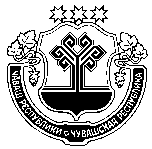 Чувашская  РеспубликаСобрание депутатов Мариинско-Посадскогомуниципального округа Р Е Ш Е Н И Е 30.05.2023 № 13/8г. Мариинский  ПосадОб утверждении Порядка
предоставления многодетным семьям в собственность бесплатно земельных участков, находящихся в муниципальной собственности Мариинско-Посадского муниципального округа Чувашской Республики, а также земельных участков, государственная собственность на которые не разграниченаОб утверждении Порядка
предоставления многодетным семьям в собственность бесплатно земельных участков, находящихся в муниципальной собственности Мариинско-Посадского муниципального округа Чувашской Республики, а также земельных участков, государственная собственность на которые не разграниченаПредседатель Собрания депутатовМариинско-Посадскогомуниципального округаМ. В. Яковлева                                                 